Pressemeldung
Als Ausbau-Manager in die Zukunft startenDas Stuckateur-Handwerk steht synonym für gesundes und schönes Wohnen, energetische Sanierung sowie die anspruchsvolle Gestaltung von Gebäuden. Ab sofort ist dieses Gewerk um ein Ausbildungsmodell reicher: Gemeinsam haben das Kompetenzzentrum für Ausbau und Fassade (KomZet) und die Knauf Akademie mit dem Ausbau-Manager eine völlig neue Karrierechance im deutschen Stuckateur-Handwerk entwickelt. Das Praxisstudium Ausbau-Manager vereint handwerkliche Praxis mit Projektmanagement und qualifiziert für Führungsaufgaben. „Leute mit Abitur, Fachhochschulreife oder vergleichbarem Schulabschluss erwerben in dieser kombinierten Ausbildung bei einem qualifizierten Meisterbetrieb des Stuckateur-Handwerks bundesweit die Abschlüsse Stuckateurgeselle/in, Stuckateurmeister/in, sowie Ausbau-Manager/in“ erläutert Stuckateurmeister Max Mustermann, der selbst in der Region einen solchen Ausbildungsplatz anbietet. „Die Teilnehmer werden im Rahmen ihrer Ausbildung während sieben Semestern intensiv darauf vorbereitet, Führungsaufgaben in unserem Handwerksbetrieb zu übernehmen“, so Bauexperte Mustermann weiter. Die Ausbildung findet im Betrieb und überbetrieblich im Raum Stuttgart per Blockstudium an der Berufsschule, in überbetrieblichen Lehrwerkstätten sowie im Kompetenzzentrum für Ausbau und Fassade statt. Darüber hinaus sind auch Unterrichtseinheiten an Hochschulen vorgesehen.An dem Ausbildungsmodell Interessierte können sich direkt bei Stuckateurbetrieb Mustermann bewerben. Vertiefende Informationen über das Praxisstudium und Ausbildungsplätze bundesweit sind auf der Internetseite des Stuckateurverbandes unter www.ausbau-manager.de zu finden. 
Neue Karrierechance im Handwerk: Ausbau-Manager 
Foto: Bacher/www.ausbau-manager.de

Pressekontakt:
Firmenname
Ansprechpartner
Strasse, PLZ, Ort
Tel.
E-Mail-Adresse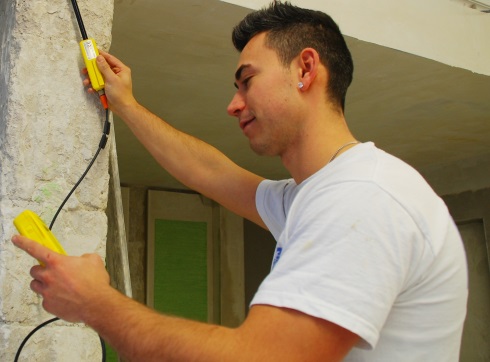 